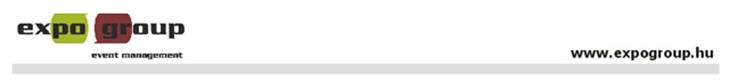 A marketing illetve cégvezető figyelmébe ajánljukBauen + Wohnen  
Nemzetközi Építőipari Szakkiállítás
Salzburg, Ausztria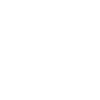 2014. február 06 - 09.Speciális kedvezmény: akik először állítanak ki a rendezvényen, 40% kedvezményre jogosultak a területdíjból!A kiállítás Nyugat-Ausztria legnagyobb építőipari rendezvénye, mely az építőipar, lakberendezés, belsőépítészet, biztonságtechnika, hűtés-fűtéstechnika, energetika, zöld energiához kapcsolódó kiegészítőket gyártó, forgalmazó cégek, szakemberek találkozóhelye. 

A rendezvény igazán ismert a régióban, mert már 35 éve létezik, a legutóbbi kiállításon több mint 500 kiállító jelent meg, 37.000 m2-en, 35.000 látogató előtt, bemutatva a legújabb trendeket, termékeket, kreatív megoldásokat. A Reed Messe azért is szervezi Bécsben és Salzburgban az építőipari rendezvényeit, mert ez a két város a keleti és nyugati régiók központja, amelyek eltérően fejlődnek. A két város közötti távolság miatt a fővárosi centralizált hatások kevésbe érintik a nyugati országrészt, amelynek a központja, motorja inkább Salzburg (és Németország közelsége). Salzburg azért is közkedvelt a külföldi kiállítók köreiben, mert a nyugat-ausztriai régió mellett a svájci és német szakmai látogatók is jelen vannak a rendezvényen, így további piac válik elérhetővé.A rendezvényt három fő témakör jellemzi:Résztvevők és szakmai látogatói kör: építészek, belsőépítészek, termék-designerek, termékfejlesztők, formatervezők, gyártók, viszonteladók, kereskedők, iparművészek, mesterek, építőipari vállalkozások, sajtó munkatársaiAz ország fejlettségi szintjének valamint a folyamatos felújítási hullámnak köszönhetően ez az iparág töretlenül fejlődik, és importra szorul.

Fontos, hogy a rendezvényen lehetőség van a termékeket árulni is, így a részvételi költségek tovább csökkenthetők.A rendezvény magyar nyelvű leírása http://expogroup.hu/events/bauenwohnen.html , a hivatalos angol nyelvű oldal pedig itt található: http://expogroup.hu/events/bauenwohnen.html Bauen + Energie – 
Nemzetközi Építőipari Szakkiállítás
Bécs, Ausztria2014. Február 13 - 16.Speciális kedvezmény: akik először állítanak ki a rendezvényen, 40% kedvezményre jogosultak a területdíjból!A rendezvény évről-évre az építőipar, lakberendezés, belsőépítészet, biztonságtechnika, hűtés-fűtéstechnika, energetika, zöld energiához kapcsolódó kiegészítőket gyártó, forgalmazó cégek, szakemberek találkozóhelye. Ausztria legnagyobb és leglátványosabb ilyen jellegű rendezvénye.
A 2013-as évben közel 600 kiállító jelent meg, több mint 43.000 m2-en, 50.000 látogató előtt, bemutatva a legújabb trendeket, termékeket, kreatív megoldásokat. Tematika:Erkély, terasz, korlát, kerítésÉpítőanyagokÉpületbiológiaPadlók, felületekTető rendszerekHáztartási elektronikaBiztonságtechnika Energia takarékosságMegújuló energiaHomlokzati rendszerek és anyagokAblakok, ajtókHitel, biztosítás, ingatlanGarázstechnikaKert, kertépítésHűtés - fűtéstechnikaSzigetelő anyagokKönnyűszerkezetes, fa házakBelsőépítészetTűzhelyek, kandallók, kályhákBurkolati kövek, csempe, szaniter áruPasszív ház technológiaFelújítás, újjáépítésUszodatechnika, medencék, SPA, wellness Árnyékolók Környezetbarát technológiákSzerszámok, gépek, berendezések Résztvevők és szakmai látogatói kör: építészek, belsőépítészek, termék-designerek, termékfejlesztők, formatervezők, gyártók, viszonteladók, kereskedők, iparművészek, mesterek, építőipari vállalkozások, sajtó munkatársaiFontos, hogy a rendezvényen lehetőség van a termékeket árulni is, így a részvételi költségek tovább csökkenthetők.Az ország fejlettségi szintjének valamint a folyamatos felújítási hullámnak köszönhetően ez az iparág töretlenül fejlődik, és importra szorul. Az ország fejlettségi szintjének valamint a folyamatos felújítási hullámnak köszönhetően ez az iparág töretlenül fejlődik, és importra szorul.A rendezvény magyar nyelvű leírása http://www.expogroup.hu/events/bauenenergie.html , a hivatalos angol nyelvű oldal pedig itt található: http://www.bauen-energie.at/ Amennyiben érdeklődik valamelyik rendezvény iránt, tervezi a részvételt vagy csak szeretne több információt kapni, kérem küldje vissza a lenti visszajelző szelvényt.Visszajelzőszelvény Cégünk neve: ....................................................................................................................................

Tevékenységünk: ..............................................................................................................................

Tel: ........................................................                 Fax: .................................................................

Honlapunk: ..............................................                E-mail: .............................................................

A kontaktszemély neve és elérhetősége:  ............................................................................................. 